En klipu men två StinorUppe vid fiskdammarna i Solberga har fiskevårdsföreningen en stuga.  1960 flyttades den dit från Övre Heden. Där på Heden hade den stått under många, många år. Hur många är det i dag ingen som säkert vet. Dess plats var i den kil som bildas där Ålvägen och Insjövägen drar iväg åt olika håll om man kommer söder ifrån – eller möts om man kommer från andra hållet. Jag har lärt mig att en sådan kil på åhlmåhl kallas för ”klipu”. Tomten där stugan stod har samma form än i dag men där står ett nytt hus sedan ett antal år.Där i klipu bodde Klip-Stina. Om henne visade det sig att Hans Hellström (se slutet av den här berättelsen) och undertecknad hade helt olika historier. Vi är lika envisa båda två och det hade kunnat sluta illa om vi inte upptäckt att vi pratade om två olika stinor som, helt oberoende av varandra, bebott den lilla stugan i klipu vid olika tidpunkter. Om dessa båda stinor handlar den här lilla berättelsen.Klip Stina den förstaPå den fastighet vi pratar om hade i det tidiga 1800-talet strumpfabrikören Anders Berg, hans hustru Anna Katronius och dottern Eleonora Berg sitt hem och sin verksamhet. Strumpfabrikören föddes i Norrköping 1758, eller 1761. (Åhls kyrkböcker innehåller 2 olika uppgifter.) Hans hustru var född i Norrbärke 1773. De gifte sig i oktober 1809 i Leksand. Anders Berg skrivs i vigselboken som ”strumpvävaregesäll från Stockholm” Det var hans tredje äktenskap. När makarna Berg/Katronius flyttade till Åhl framgår inte av kyrkböckerna men två döttrar föddes i Åhl, en 1810 och en 1811 i Åhl. Båda dog späda. Eleonora var tredje dottern. Hon föddes 1813. Under de första åren skrevs Anders Berg som ”vävaregesällen” men vid sin död 1826 som ”strumpfabriqueren”. Anders Berg lär ha varit den första i Hedens by som inte ägde en jordbruksfastighet satt i mantal utan enbart ett bostadshus med tomt till. Dessutom kan man säga att han var en av de första representanterna för företagandet i Åhl, (vid sidan av gruvnäringen) även om hans företag inte överlevde honom själv. Inget är för övrigt känt om hans produktion, hur företaget var organiserat, varifrån han tog sina råvaror och vart han levererade de färdiga produkterna. Anders Berg dog 1826 av bråck men hustrun och dottern bodde kvar på stället. Hustrun levde till 1843. I dödboken tituleras hon ”krögerska”. Hon hade gissningsvis efter makens död bedrivit krogrörelse i klipu för att försörja familjen. Läget var säkert mycket bra för en sådan rörelse. Jag ser framför mig ett slags tidig ”drive in” verksamhet med en utskänkningslucka på vardera gaveln där kuskarna kunde stanna till på väg hem från en kolleverans till Falun eller efter en fora med stångjärn till Västerås och få sig något inom västen. Hästarna hittade säkert hem även om kusken fått sig en slurk brännvin att värma upp sig med.Dit till klipu kom 1832 Johan Matsson Lundgren från byn Flen i Floda då han gifte sig med dottern i huset, Eleonora Berg. Dyker man djupare i hans släkt är han ättling till Cornelius Jönsson Svinhuvud från vilken så många av Flodas invånare räknar sina anor. Men det är en annan historia. Johan skrivs i husförhörslängden när han flyttar in som ”mågen”. I senare längder tituleras han ”smeden” eller ”spännsmeden”. Johan och Eleonora fick döttrarna Anna Charlotta 1834 och Stina Lisa 1836.  Så långt ser allt gott och väl ut, men eländiga tider skola komma!De fick sedan sonen Johan Erik, född och död 1840. Modern/svärmodern Anna Katronius dog i vattusot 1843. Sonen Anders Johan föddes och dog 1845 och, som om inte det vore nog, dog hustrun Eleonora i barnsäng 1846, tillsammans med en nyfödd dotter som nöddöptes och fick namnet Eleonora även hon. Barnet blev bara 2 dagar gammalt.Spännsmeden Johan Lundgren var nu ensam med de två äldsta döttrarna, 10 och 12 år gamla. Man skulle kunna hoppas att det nu var slut på eländet. Men ingalunda! Åhls dödbok 1851 berättar att spännsmeden Johan Mattsson Lundgren blev rånad och mördad och igenfunnen i en liten sjö nära Tjärna i Gagnefs socken, ”bärande å huvud och hals djupa sår efter knivstygn och yxhugg”. 
Om hans leverne skriver prästen i dödboken: ”mindre ordentlig, vino dedictus”.Döttrarna var då 17 resp. 15 år gamla. Anna Charlotta står i husförhöret som ”husbonde” men flyttade 1857, 23 år gammal till Stockholm. Av henne har jag sedan inte kunnat skymta det minsta spår. Som ägare skrevs nu i stället Stina Lisa Lundgren som, 21 år gammal, bodde där med sin utomäktenskapliga dotter Christina, född 1860 i Arbrå. Stina Lisa vistades återkommande där, utan att jag i Arbrås längder kunnat finna henne eftersom hon hela tiden är skriven i Åhl. Hon fick 1866 sonen Anders Johan Georg, även han född utom äktenskap och i Arbrå men inskriven i Åhls födelsebok efter attest från prästen i Arbrå.Stina Lisa bodde kvar i klipu på Övre Heden. I de tidigare längderna skrivs hon som ”fattighjonet, sinnessvaga Stina Lisa Lundgren” eller, i den sista längd jag hittar henne (1916-29) som ”backstugesittaren”. Av kyrkböckerna är det svårt att utläsa i vilket/vilka hus hon bodde de sista åren av sitt liv. När hon dog 1922 var hon skriven på Övre Heden 51 (församlingsbokens numrering). Familjetraditionen berättar att hon några årtionden tidigare blivit ”frånlurad” tomt och hus i klipu av någon pamp i socknen. Hon måste flytta därifrån och det är efter det som hon skrivs som backstugesittare.Jag tror att det är Stina Lisa Lundgren – barnbarn till strumpfabrikör Berg och hans krögarhustru och dotter till den mördade svinhuvudättlingen och spännsmeden Lundgren från Flen i Floda som är den första Klip Stina. Det finns mycket mer av intresse i den historien men om detta hoppas jag att Susanne Lysén kan tänka sig berätta.Klip Stina den andra:Den andra Klip Stina är av något senare datum. Gissningsvis är det henne som Hans Hellström och andra sentida åhlbor förknippar med det namnet. Säkerligen finns det flera äldre Åhlbor fortfarande minns henne. Den historien ser i korthet ut så här:Robert Elver och hans hustru Stina var båda från Östergötland, Robert från Motala och Stina född i Tjällmo. De gifte sig 1876 i Motala. Han skrevs redan då som kortvaruhandlare.*  Fram till 1899 var familjen skriven och verksam i  Motala. Åtminstone 8 barn föddes under åren 1878-1891. Gissningsvis ägnade sig Johan Robert även åt gårdfarihandel men med Motala som fast bas. Några av barnen föddes på helt andra platser; Fjällbacka, Nor i Värmland och Säter, utan att vara skrivna på dessa orter. Familjen flyttade till Älvdalen 1899 och vid den tiden började barnen flytta hemifrån och bilda egna familjer, även om några följde med när föräldrarna sedan flyttade via Lima och Sunne till Åhl 1912. Då de kom till Åhl och bosatte sig i Bäckeberg vara alla barnen utflugna. Därifrån flyttade Robert Elver och hans hustru till Falun 1919 några år och slutligen åter till Åhl 1922, nu till Övre Heden. De bosatte sig då i den lilla stugan i klipu.  Där bodde de när Robert Elver avled 1936 och hustrun Stina bodde kvar där till 1950. Det var efter Stinas död som stugan flyttades till fiskdammarna i Solberga. Den gård på vars mark klipu låg var då en Sjuls-gård. Sjuls-ättlingarna tog sig namnet Schulin och bodde i det som var mangårdsbyggnaden som senare revs och ersattes med det hus som står där nu.
 
Stina Elver som bodde i klipu från 1922 till sin död 1950 hann även hon gå till historien som Klip Stina.  Sålunda: en ”klipu” men två Stinor med olika levnadsöden. Och nu har Klip-Stinas stuga sedan 70 år fått strandtomt vid fiskdammarna där den står i klipu mellan vandringsvägen till Kônsta och en stor kraftledning.Makarna Elvers dotter Alma gifte sig 1903, när familjen bodde i Älvdalen, med Manne Hollsten. De flyttade till Åhl 1913 och blev en viktig ”injektion” till Insjöns företagande. Men det är en annan historia som man kan läsa om i boken ”Det företagsamma Insjön” (Del 13 av bokserien Bidrag till Åhls sockens historia), utgiven 2012 av Hans Hellström som vid den tiden var ordförande i Åhl hembygdsförening. Boken finns att köpa genom hembygdsföreningen till en billig penning. Den är en ovärderlig källa för den som vill lära sig mer om Åhl rent generellt men särskilt om socknens rika företagande och driftiga företagare. Se hemsidan  www.hembygd.se/ahl Stenåke Petersson*Begreppet ”korta varor” torde vara okänt för de flesta i dag. Gud ske lov så finns Wikipedia som säger så här:  Korta varor (från tyskans kurze Waren) är en äldre benämning på varor som såldes per styck eller dussin, i motsats till långa varor (från tyskans lange Waren) som såldes per vikt eller längd. Som exempel kan nämnas knivar, knappar, kedjor och quincaillerievaror (mindre föremål av oädla metaller) såsom broscher, örhängen och halsband, men även parfymer, speldosor, portföljer och andra galanterivaror (korta varor av finare och elegantare slag) räknades hit.PSSå här skrev den tidens lokaltidning om rånmordet på spännessmeden Johan Lundgren. Mördaren greps och erkände efter förhör sina gärningar. Han dömdes till döden genom halshuggning av den lokala rätten men fick av hovrätten straffet omvandlat till livstids straffarbete.Se nästa sida!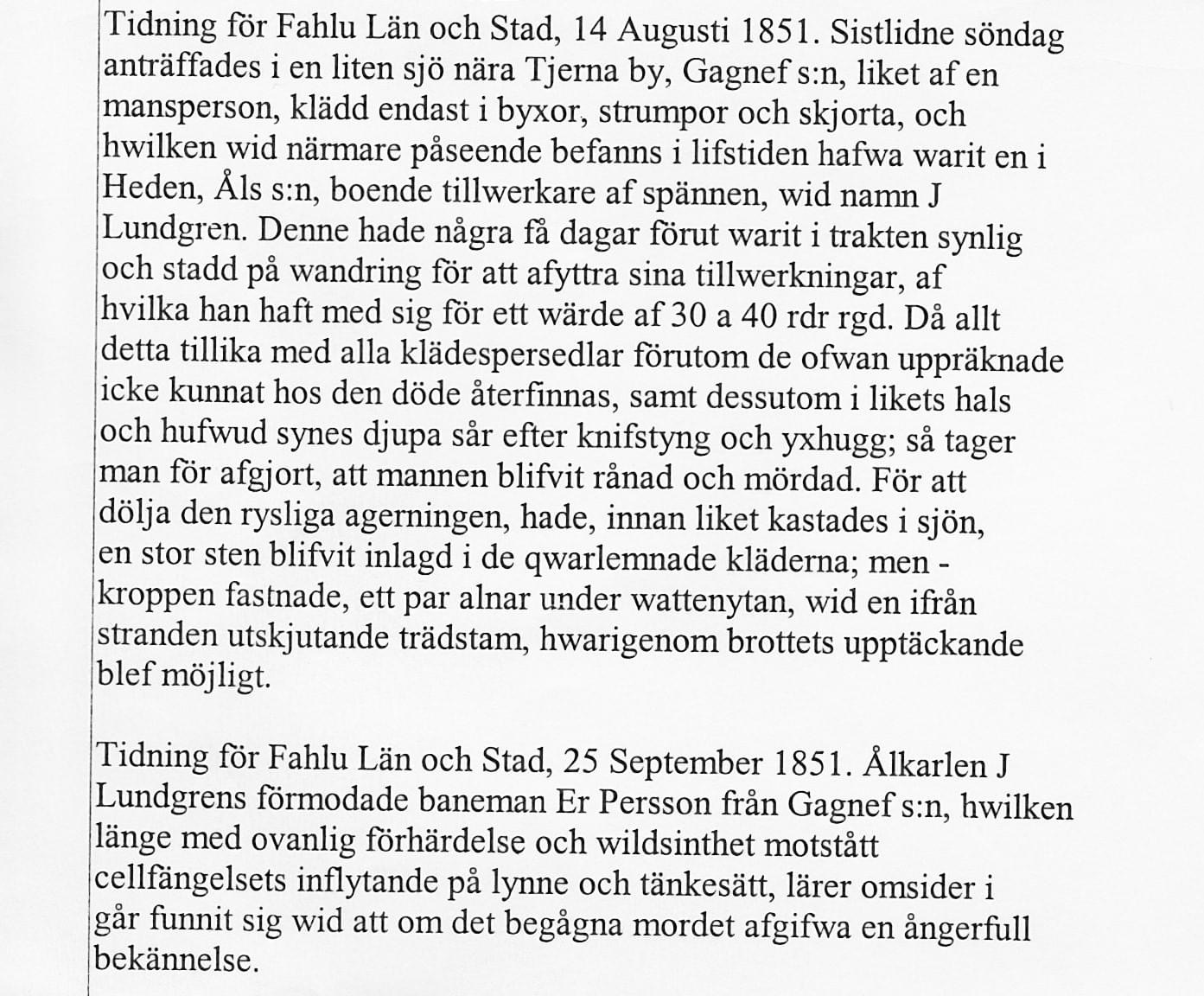 